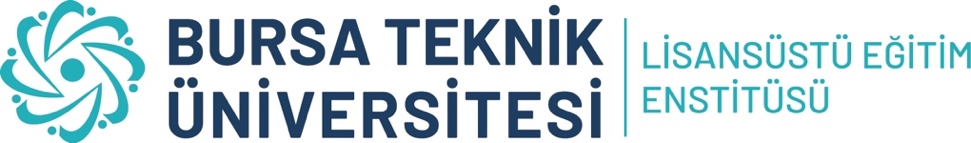 ÖĞRENCİ BİLGİLERİÖĞRENCİ BİLGİLERİÖĞRENCİ BİLGİLERİÖĞRENCİ BİLGİLERİÖĞRENCİ BİLGİLERİÖĞRENCİ BİLGİLERİÖĞRENCİ BİLGİLERİÖĞRENCİ BİLGİLERİÖĞRENCİ BİLGİLERİÖĞRENCİ BİLGİLERİÖĞRENCİ BİLGİLERİÖĞRENCİ BİLGİLERİAdı SoyadıAdı SoyadıNumarası / DönemiNumarası / DönemiAnabilim Dalı / ProgramıAnabilim Dalı / ProgramıLisansüstü DereceLisansüstü DereceDönemiDönemi20…/20… 20…/20… 20…/20… 20…/20… 20…/20… 20…/20… 20…/20… 20…/20… 20…/20… ÖZEL ÖĞRENCİ BAŞVURU DİLEKÇESİ (ÜNİVERSİTEMİZDEN BAŞKA ÜNİVERSİTEYE)ÖZEL ÖĞRENCİ BAŞVURU DİLEKÇESİ (ÜNİVERSİTEMİZDEN BAŞKA ÜNİVERSİTEYE)ÖZEL ÖĞRENCİ BAŞVURU DİLEKÇESİ (ÜNİVERSİTEMİZDEN BAŞKA ÜNİVERSİTEYE)ÖZEL ÖĞRENCİ BAŞVURU DİLEKÇESİ (ÜNİVERSİTEMİZDEN BAŞKA ÜNİVERSİTEYE)ÖZEL ÖĞRENCİ BAŞVURU DİLEKÇESİ (ÜNİVERSİTEMİZDEN BAŞKA ÜNİVERSİTEYE)ÖZEL ÖĞRENCİ BAŞVURU DİLEKÇESİ (ÜNİVERSİTEMİZDEN BAŞKA ÜNİVERSİTEYE)ÖZEL ÖĞRENCİ BAŞVURU DİLEKÇESİ (ÜNİVERSİTEMİZDEN BAŞKA ÜNİVERSİTEYE)ÖZEL ÖĞRENCİ BAŞVURU DİLEKÇESİ (ÜNİVERSİTEMİZDEN BAŞKA ÜNİVERSİTEYE)ÖZEL ÖĞRENCİ BAŞVURU DİLEKÇESİ (ÜNİVERSİTEMİZDEN BAŞKA ÜNİVERSİTEYE)ÖZEL ÖĞRENCİ BAŞVURU DİLEKÇESİ (ÜNİVERSİTEMİZDEN BAŞKA ÜNİVERSİTEYE)ÖZEL ÖĞRENCİ BAŞVURU DİLEKÇESİ (ÜNİVERSİTEMİZDEN BAŞKA ÜNİVERSİTEYE)ÖZEL ÖĞRENCİ BAŞVURU DİLEKÇESİ (ÜNİVERSİTEMİZDEN BAŞKA ÜNİVERSİTEYE)Anabilim Dalı Başkanlığına,……………………………………………… Üniversitesi ……………………………………………… Enstitüsü ……………………………………………………………… Anabilim Dalı’nda açılmış olan aşağıdaki dersleri seçmek istiyorum.Gereğini arz ederim.ÖğrenciAdı SoyadıİmzaAnabilim Dalı Başkanlığına,……………………………………………… Üniversitesi ……………………………………………… Enstitüsü ……………………………………………………………… Anabilim Dalı’nda açılmış olan aşağıdaki dersleri seçmek istiyorum.Gereğini arz ederim.ÖğrenciAdı SoyadıİmzaAnabilim Dalı Başkanlığına,……………………………………………… Üniversitesi ……………………………………………… Enstitüsü ……………………………………………………………… Anabilim Dalı’nda açılmış olan aşağıdaki dersleri seçmek istiyorum.Gereğini arz ederim.ÖğrenciAdı SoyadıİmzaAnabilim Dalı Başkanlığına,……………………………………………… Üniversitesi ……………………………………………… Enstitüsü ……………………………………………………………… Anabilim Dalı’nda açılmış olan aşağıdaki dersleri seçmek istiyorum.Gereğini arz ederim.ÖğrenciAdı SoyadıİmzaAnabilim Dalı Başkanlığına,……………………………………………… Üniversitesi ……………………………………………… Enstitüsü ……………………………………………………………… Anabilim Dalı’nda açılmış olan aşağıdaki dersleri seçmek istiyorum.Gereğini arz ederim.ÖğrenciAdı SoyadıİmzaAnabilim Dalı Başkanlığına,……………………………………………… Üniversitesi ……………………………………………… Enstitüsü ……………………………………………………………… Anabilim Dalı’nda açılmış olan aşağıdaki dersleri seçmek istiyorum.Gereğini arz ederim.ÖğrenciAdı SoyadıİmzaAnabilim Dalı Başkanlığına,……………………………………………… Üniversitesi ……………………………………………… Enstitüsü ……………………………………………………………… Anabilim Dalı’nda açılmış olan aşağıdaki dersleri seçmek istiyorum.Gereğini arz ederim.ÖğrenciAdı SoyadıİmzaAnabilim Dalı Başkanlığına,……………………………………………… Üniversitesi ……………………………………………… Enstitüsü ……………………………………………………………… Anabilim Dalı’nda açılmış olan aşağıdaki dersleri seçmek istiyorum.Gereğini arz ederim.ÖğrenciAdı SoyadıİmzaAnabilim Dalı Başkanlığına,……………………………………………… Üniversitesi ……………………………………………… Enstitüsü ……………………………………………………………… Anabilim Dalı’nda açılmış olan aşağıdaki dersleri seçmek istiyorum.Gereğini arz ederim.ÖğrenciAdı SoyadıİmzaAnabilim Dalı Başkanlığına,……………………………………………… Üniversitesi ……………………………………………… Enstitüsü ……………………………………………………………… Anabilim Dalı’nda açılmış olan aşağıdaki dersleri seçmek istiyorum.Gereğini arz ederim.ÖğrenciAdı SoyadıİmzaAnabilim Dalı Başkanlığına,……………………………………………… Üniversitesi ……………………………………………… Enstitüsü ……………………………………………………………… Anabilim Dalı’nda açılmış olan aşağıdaki dersleri seçmek istiyorum.Gereğini arz ederim.ÖğrenciAdı SoyadıİmzaAnabilim Dalı Başkanlığına,……………………………………………… Üniversitesi ……………………………………………… Enstitüsü ……………………………………………………………… Anabilim Dalı’nda açılmış olan aşağıdaki dersleri seçmek istiyorum.Gereğini arz ederim.ÖğrenciAdı SoyadıİmzaDERSLERDERSLERDERSLERDERSLERDERSLERDERSLERDERSLERDERSLERDERSLERDERSLERDERSLERDERSLERAnabilim DalıDersin KoduDersin KoduDersin AdıDersin AdıDersin AdıTTUKAKTSAKTSBursa Teknik Üniversitesi’nde içeriği benzer ders açılıyor mu?Bursa Teknik Üniversitesi’nde içeriği benzer ders açılıyor mu?Bursa Teknik Üniversitesi’nde içeriği benzer ders açılıyor mu?Bursa Teknik Üniversitesi’nde içeriği benzer ders açılıyor mu? EVET EVET EVET HAYIR HAYIR HAYIR HAYIR HAYIRDaha önce farklı yükseköğretim kurumlardan alınan ders sayısıDaha önce farklı yükseköğretim kurumlardan alınan ders sayısıDaha önce farklı yükseköğretim kurumlardan alınan ders sayısıDaha önce farklı yükseköğretim kurumlardan alınan ders sayısıDANIŞMAN ONAYIDANIŞMAN ONAYIDANIŞMAN ONAYIDANIŞMAN ONAYIDANIŞMAN ONAYIDANIŞMAN ONAYIDANIŞMAN ONAYIDANIŞMAN ONAYIDANIŞMAN ONAYIDANIŞMAN ONAYIDANIŞMAN ONAYIDANIŞMAN ONAYI Anabilim Dalı Başkanlığına,Danışmanı olduğum ve bilgileri verilen öğrencinin belirtilen dersleri seçmesi uygundur.Gereğini arz ederim.DanışmanUnvanı, Adı Soyadı Anabilim Dalı Başkanlığına,Danışmanı olduğum ve bilgileri verilen öğrencinin belirtilen dersleri seçmesi uygundur.Gereğini arz ederim.DanışmanUnvanı, Adı Soyadı Anabilim Dalı Başkanlığına,Danışmanı olduğum ve bilgileri verilen öğrencinin belirtilen dersleri seçmesi uygundur.Gereğini arz ederim.DanışmanUnvanı, Adı Soyadı Anabilim Dalı Başkanlığına,Danışmanı olduğum ve bilgileri verilen öğrencinin belirtilen dersleri seçmesi uygundur.Gereğini arz ederim.DanışmanUnvanı, Adı Soyadı Anabilim Dalı Başkanlığına,Danışmanı olduğum ve bilgileri verilen öğrencinin belirtilen dersleri seçmesi uygundur.Gereğini arz ederim.DanışmanUnvanı, Adı Soyadı Anabilim Dalı Başkanlığına,Danışmanı olduğum ve bilgileri verilen öğrencinin belirtilen dersleri seçmesi uygundur.Gereğini arz ederim.DanışmanUnvanı, Adı Soyadı Anabilim Dalı Başkanlığına,Danışmanı olduğum ve bilgileri verilen öğrencinin belirtilen dersleri seçmesi uygundur.Gereğini arz ederim.DanışmanUnvanı, Adı Soyadı Anabilim Dalı Başkanlığına,Danışmanı olduğum ve bilgileri verilen öğrencinin belirtilen dersleri seçmesi uygundur.Gereğini arz ederim.DanışmanUnvanı, Adı Soyadı Anabilim Dalı Başkanlığına,Danışmanı olduğum ve bilgileri verilen öğrencinin belirtilen dersleri seçmesi uygundur.Gereğini arz ederim.DanışmanUnvanı, Adı Soyadı Anabilim Dalı Başkanlığına,Danışmanı olduğum ve bilgileri verilen öğrencinin belirtilen dersleri seçmesi uygundur.Gereğini arz ederim.DanışmanUnvanı, Adı Soyadı Anabilim Dalı Başkanlığına,Danışmanı olduğum ve bilgileri verilen öğrencinin belirtilen dersleri seçmesi uygundur.Gereğini arz ederim.DanışmanUnvanı, Adı Soyadı Anabilim Dalı Başkanlığına,Danışmanı olduğum ve bilgileri verilen öğrencinin belirtilen dersleri seçmesi uygundur.Gereğini arz ederim.DanışmanUnvanı, Adı SoyadıANABİLİM DALI BAŞKANLIĞIANABİLİM DALI BAŞKANLIĞIANABİLİM DALI BAŞKANLIĞIANABİLİM DALI BAŞKANLIĞIANABİLİM DALI BAŞKANLIĞIANABİLİM DALI BAŞKANLIĞIANABİLİM DALI BAŞKANLIĞIANABİLİM DALI BAŞKANLIĞIANABİLİM DALI BAŞKANLIĞIANABİLİM DALI BAŞKANLIĞIANABİLİM DALI BAŞKANLIĞIANABİLİM DALI BAŞKANLIĞILisansüstü Eğitim Enstitüsü Müdürlüğüne,Öğrenciye ait özel öğrenci başvuru dilekçesinin işleme alınması hususunda,Gereğini arz ederim.Anabilim Dalı BaşkanıUnvanı, Adı SoyadıLisansüstü Eğitim Enstitüsü Müdürlüğüne,Öğrenciye ait özel öğrenci başvuru dilekçesinin işleme alınması hususunda,Gereğini arz ederim.Anabilim Dalı BaşkanıUnvanı, Adı SoyadıLisansüstü Eğitim Enstitüsü Müdürlüğüne,Öğrenciye ait özel öğrenci başvuru dilekçesinin işleme alınması hususunda,Gereğini arz ederim.Anabilim Dalı BaşkanıUnvanı, Adı SoyadıLisansüstü Eğitim Enstitüsü Müdürlüğüne,Öğrenciye ait özel öğrenci başvuru dilekçesinin işleme alınması hususunda,Gereğini arz ederim.Anabilim Dalı BaşkanıUnvanı, Adı SoyadıLisansüstü Eğitim Enstitüsü Müdürlüğüne,Öğrenciye ait özel öğrenci başvuru dilekçesinin işleme alınması hususunda,Gereğini arz ederim.Anabilim Dalı BaşkanıUnvanı, Adı SoyadıLisansüstü Eğitim Enstitüsü Müdürlüğüne,Öğrenciye ait özel öğrenci başvuru dilekçesinin işleme alınması hususunda,Gereğini arz ederim.Anabilim Dalı BaşkanıUnvanı, Adı SoyadıLisansüstü Eğitim Enstitüsü Müdürlüğüne,Öğrenciye ait özel öğrenci başvuru dilekçesinin işleme alınması hususunda,Gereğini arz ederim.Anabilim Dalı BaşkanıUnvanı, Adı SoyadıLisansüstü Eğitim Enstitüsü Müdürlüğüne,Öğrenciye ait özel öğrenci başvuru dilekçesinin işleme alınması hususunda,Gereğini arz ederim.Anabilim Dalı BaşkanıUnvanı, Adı SoyadıLisansüstü Eğitim Enstitüsü Müdürlüğüne,Öğrenciye ait özel öğrenci başvuru dilekçesinin işleme alınması hususunda,Gereğini arz ederim.Anabilim Dalı BaşkanıUnvanı, Adı SoyadıLisansüstü Eğitim Enstitüsü Müdürlüğüne,Öğrenciye ait özel öğrenci başvuru dilekçesinin işleme alınması hususunda,Gereğini arz ederim.Anabilim Dalı BaşkanıUnvanı, Adı SoyadıLisansüstü Eğitim Enstitüsü Müdürlüğüne,Öğrenciye ait özel öğrenci başvuru dilekçesinin işleme alınması hususunda,Gereğini arz ederim.Anabilim Dalı BaşkanıUnvanı, Adı SoyadıLisansüstü Eğitim Enstitüsü Müdürlüğüne,Öğrenciye ait özel öğrenci başvuru dilekçesinin işleme alınması hususunda,Gereğini arz ederim.Anabilim Dalı BaşkanıUnvanı, Adı SoyadıEkler:Öğrenci Belgesi onaylı suretiOnaylı Not Döküm Çizelgesi (Transkript)İngilizce Dil Belgesi (İngilizce Ders Alacaklar İçin)Ekler:Öğrenci Belgesi onaylı suretiOnaylı Not Döküm Çizelgesi (Transkript)İngilizce Dil Belgesi (İngilizce Ders Alacaklar İçin)Ekler:Öğrenci Belgesi onaylı suretiOnaylı Not Döküm Çizelgesi (Transkript)İngilizce Dil Belgesi (İngilizce Ders Alacaklar İçin)Ekler:Öğrenci Belgesi onaylı suretiOnaylı Not Döküm Çizelgesi (Transkript)İngilizce Dil Belgesi (İngilizce Ders Alacaklar İçin)Ekler:Öğrenci Belgesi onaylı suretiOnaylı Not Döküm Çizelgesi (Transkript)İngilizce Dil Belgesi (İngilizce Ders Alacaklar İçin)Ekler:Öğrenci Belgesi onaylı suretiOnaylı Not Döküm Çizelgesi (Transkript)İngilizce Dil Belgesi (İngilizce Ders Alacaklar İçin)Ekler:Öğrenci Belgesi onaylı suretiOnaylı Not Döküm Çizelgesi (Transkript)İngilizce Dil Belgesi (İngilizce Ders Alacaklar İçin)Ekler:Öğrenci Belgesi onaylı suretiOnaylı Not Döküm Çizelgesi (Transkript)İngilizce Dil Belgesi (İngilizce Ders Alacaklar İçin)Ekler:Öğrenci Belgesi onaylı suretiOnaylı Not Döküm Çizelgesi (Transkript)İngilizce Dil Belgesi (İngilizce Ders Alacaklar İçin)Ekler:Öğrenci Belgesi onaylı suretiOnaylı Not Döküm Çizelgesi (Transkript)İngilizce Dil Belgesi (İngilizce Ders Alacaklar İçin)Ekler:Öğrenci Belgesi onaylı suretiOnaylı Not Döküm Çizelgesi (Transkript)İngilizce Dil Belgesi (İngilizce Ders Alacaklar İçin)Ekler:Öğrenci Belgesi onaylı suretiOnaylı Not Döküm Çizelgesi (Transkript)İngilizce Dil Belgesi (İngilizce Ders Alacaklar İçin)